Jeudi 26 mars 2020 	– 	Thursday, 26th March 2020 	- 	CE1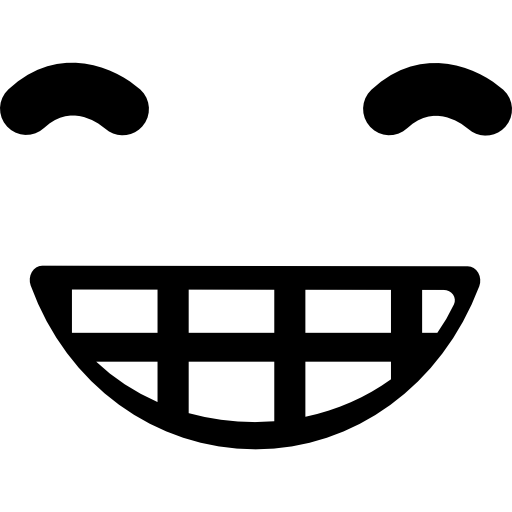 Good morning class ! I hope you’re fine today ! This is the program for the day. Have fun !   FrançaisLe son [ɛ] et ses graphiesDictée n°3 : A dicter à votre enfant (si vous travaillez / télétravaillez et que vous manquez de temps pour ce faire, le fichier audio est sur le site de l’école)" Ma mère et ma grand-mère ont une idée derrière la tête. Elles organisent peut-être une fête surprise pour mon anniversaire ? Je vais bientôt avoir huit ans. Hier, elles cherchaient des recettes de cuisine sur l’ordinateur. Je me demande si c’est pour me faire un gâteau… J’aime les gâteaux au chocolat mais aussi les tartes à la crème.»- Votre enfant s’auto-corrige. Si des erreurs subsistent, lui montrer le mot concerné sans lui donner la réponse et lui demander de faire une proposition de correction : il a le droit de regarder dans son mémo français pour la conjugaison. Ecrire et mémoriser : chercher – une oreille – la reine – le soleil – du poulet
Exercices 2 et 3 p. 95 « Outils pour le français » : chercher – une oreille – la reine – le soleil – du pouletConjugaison des verbes du 1er groupe : réinvestissement  Exercices 7 et 8 p. 49 « Outils pour le français » Mathématiques1- Rituel : Compte à rebours de 2 en 2 à partir de 50 soit à l’oral, soit à l’écrit.2- Calcul mental :  Complète : 			50 + … = 100 			25 + … = 100 Fiche exercices sur la droite graduée3- Problèmes : entrainement aux soustractions et multiplications Fiche de 4 problèmes 4 – Savoir lire l’heure - Entrainement5 – Géométrie / la symétrie : - EntrainementComment faire ? Deux figures sont symétriques si, lorsque je plie le long de l’axe de symétrie, elles se superposent parfaitement.C’est comme si je regarde dans un miroir. Une figure peut avoir 0, 1 ou plusieurs axes de symétrie.Recopie la figure sur ton cahier et réponds à la consigne :English – food Aujourd’hui sur le site de kokoro-lingua, nous allons : dire bonjour "Good morning!"dire ce que l'on aime au petit-déjeuner "For breakfast, I like..."découvrir le vocabulaire "Drinking" | "Eating" | "Raspberry" | "Blueberry"chanter "I like breakfast..."https://kokoro-lingua-en-anglais.learnybox.com/formation/formation/6180/?idmodule=52066&idpage=232138
English – reviewing Sur le site Cned https://ecole.cned.fr/ (s’inscrire si non déjà fait)Aller sur la rubrique CE1 / anglais / livre numérique 3 « Je discute » et faire les activités de la page 19 à 22English – sport Parce qu’il faut aussi bouger et en anglais c’est encore mieux ! Sur la chaine Youtube, tu peux suivre en direct à 9 h « P.E with Joe » Sinon voici la séance de mercredi matin https://www.youtube.com/watch?v=4wzoy_J3I_cArt plastiqueIt’s time for the flowers  exhibition !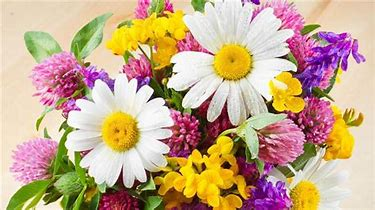 Hang your drawings or paintings outside !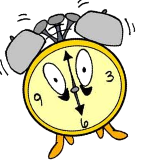 HORODATOR HORODATOR 7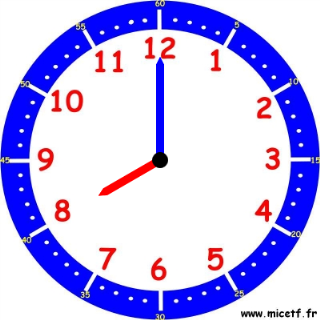 Quelle heure sera-t-il si on ajoute 1 heure ? Il sera : …………………Quelle heure sera-t-il si on ajoute 1 heure ? Il sera : …………………HORODATOR HORODATOR 8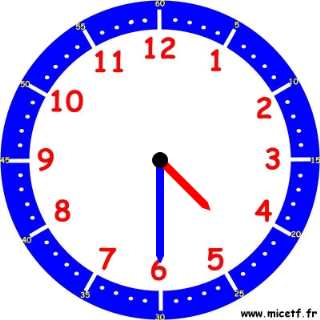 Quelle heure sera-t-il si on ajoute 1 heure ? Il sera : …………………Quelle heure sera-t-il si on ajoute 1 heure ? Il sera : …………………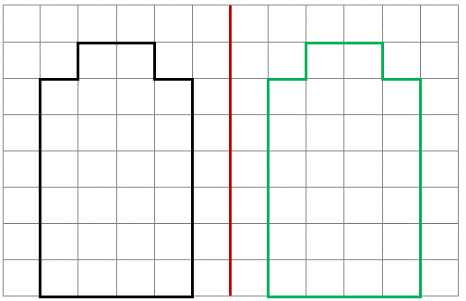 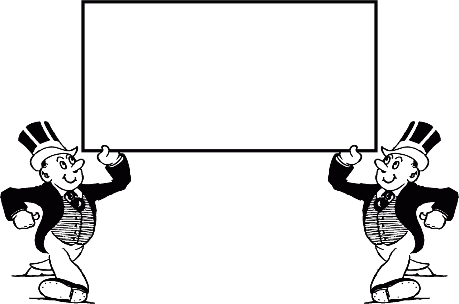 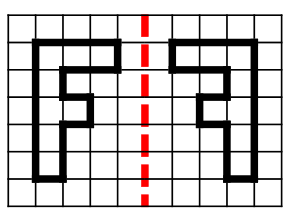 LE MIROIR 1Trace la figure symétrique par rapport à l’axe rouge:Trace la figure symétrique par rapport à l’axe rouge:Trace la figure symétrique par rapport à l’axe rouge: